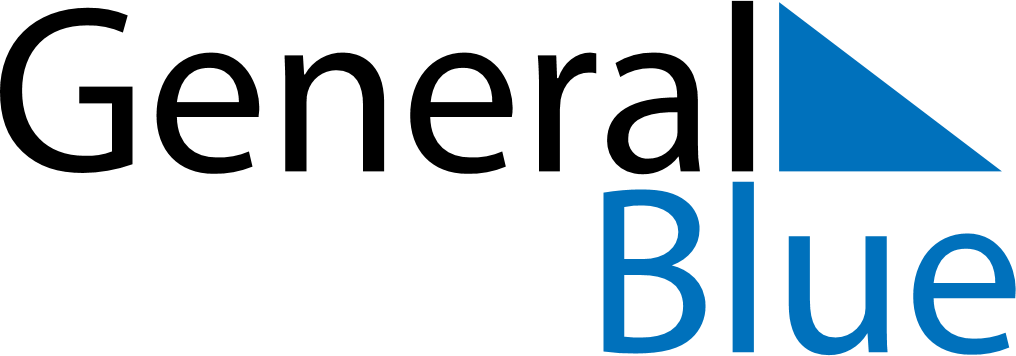 October 2024October 2024October 2024October 2024October 2024October 2024Mormanno, Calabria, ItalyMormanno, Calabria, ItalyMormanno, Calabria, ItalyMormanno, Calabria, ItalyMormanno, Calabria, ItalyMormanno, Calabria, ItalySunday Monday Tuesday Wednesday Thursday Friday Saturday 1 2 3 4 5 Sunrise: 6:52 AM Sunset: 6:39 PM Daylight: 11 hours and 46 minutes. Sunrise: 6:53 AM Sunset: 6:37 PM Daylight: 11 hours and 44 minutes. Sunrise: 6:54 AM Sunset: 6:35 PM Daylight: 11 hours and 41 minutes. Sunrise: 6:55 AM Sunset: 6:34 PM Daylight: 11 hours and 38 minutes. Sunrise: 6:56 AM Sunset: 6:32 PM Daylight: 11 hours and 36 minutes. 6 7 8 9 10 11 12 Sunrise: 6:57 AM Sunset: 6:30 PM Daylight: 11 hours and 33 minutes. Sunrise: 6:58 AM Sunset: 6:29 PM Daylight: 11 hours and 31 minutes. Sunrise: 6:59 AM Sunset: 6:27 PM Daylight: 11 hours and 28 minutes. Sunrise: 7:00 AM Sunset: 6:26 PM Daylight: 11 hours and 25 minutes. Sunrise: 7:01 AM Sunset: 6:24 PM Daylight: 11 hours and 23 minutes. Sunrise: 7:02 AM Sunset: 6:23 PM Daylight: 11 hours and 20 minutes. Sunrise: 7:03 AM Sunset: 6:21 PM Daylight: 11 hours and 18 minutes. 13 14 15 16 17 18 19 Sunrise: 7:04 AM Sunset: 6:20 PM Daylight: 11 hours and 15 minutes. Sunrise: 7:05 AM Sunset: 6:18 PM Daylight: 11 hours and 13 minutes. Sunrise: 7:06 AM Sunset: 6:17 PM Daylight: 11 hours and 10 minutes. Sunrise: 7:07 AM Sunset: 6:15 PM Daylight: 11 hours and 8 minutes. Sunrise: 7:08 AM Sunset: 6:14 PM Daylight: 11 hours and 5 minutes. Sunrise: 7:09 AM Sunset: 6:12 PM Daylight: 11 hours and 3 minutes. Sunrise: 7:10 AM Sunset: 6:11 PM Daylight: 11 hours and 0 minutes. 20 21 22 23 24 25 26 Sunrise: 7:11 AM Sunset: 6:09 PM Daylight: 10 hours and 58 minutes. Sunrise: 7:12 AM Sunset: 6:08 PM Daylight: 10 hours and 55 minutes. Sunrise: 7:13 AM Sunset: 6:07 PM Daylight: 10 hours and 53 minutes. Sunrise: 7:14 AM Sunset: 6:05 PM Daylight: 10 hours and 50 minutes. Sunrise: 7:16 AM Sunset: 6:04 PM Daylight: 10 hours and 48 minutes. Sunrise: 7:17 AM Sunset: 6:02 PM Daylight: 10 hours and 45 minutes. Sunrise: 7:18 AM Sunset: 6:01 PM Daylight: 10 hours and 43 minutes. 27 28 29 30 31 Sunrise: 6:19 AM Sunset: 5:00 PM Daylight: 10 hours and 40 minutes. Sunrise: 6:20 AM Sunset: 4:59 PM Daylight: 10 hours and 38 minutes. Sunrise: 6:21 AM Sunset: 4:57 PM Daylight: 10 hours and 36 minutes. Sunrise: 6:22 AM Sunset: 4:56 PM Daylight: 10 hours and 33 minutes. Sunrise: 6:23 AM Sunset: 4:55 PM Daylight: 10 hours and 31 minutes. 